Colegio Nuestro Tiempo R.B.D : 14.507-6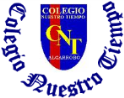 Programa de Integración EscolarEducadora Diferencial: Vania Maltrain Caro Guía Trabajo cognitivo 8° BásicoSemana 7Objetivo: Desarrollar pensamiento creativo  Las actividades deben ser realizadas en el cuaderno de lenguaje y comunicación. completa las frasesAyer cuando fui a comprar…………………………………………………Mi hermano …………………………………………..La mama de mi amigo quiso ………………………………………..Yo y Juanito somos………………………………………………¿Extrañas a tus amigos? ¿Qué es lo que más extrañas de él o ella? Vamos a escribir una carta, saludando, contando lo que has hecho en estos meses, que te gustaría que hicieran juntos, etc.  Guíate por el siguiente formato de carta. 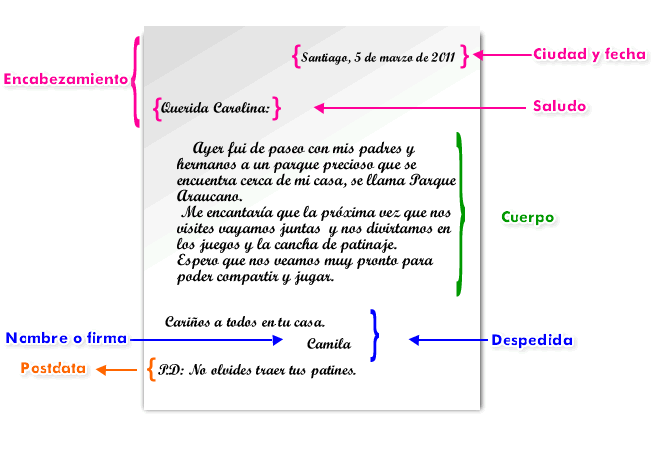 